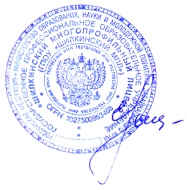 «Утверждаю»                                                                                                                                                                                                                                                                                                                     Директор  ГПОУ «Шилкинский МПЛ» ________________Е.Р.Шулимова.                                                                    РАСПИСАНИЕ УЧЕБНЫХ ЗАНЯТИЙ НА 2 ПОЛУГОДИЕ 2019-2020 УЧЕБНОГО ГОДА с 08.06.20 по 11.06.20МЛ13 - 19МЛ14 - 19ЭТП4 - 19ПЖТ5 - 19П,К6 - 19МЛ9 - 18МЛ10 - 18ЭТП  3 - 18ПЖТ 4 - 18  П,К  4 - 18   ПК   2-17МЛ 5-17МЛ 6-17ЭТП2-17ПЖТ3-17МЛ1-16 МЛ2-16Понедельник1Химия    УПФизикаМатемат.ТОРМРусский язМДК 01.01Обществ 17ИсторияИсторияЭкономикаФизкультураМДК 02.02ПрактикаПрактикаПрактикаПрактикаПонедельник2ХимияФизикаМатемат.10ТОРМРусский язМДК 01.01ОбществознИстория 15История 15ЭкономикаФизкультураМДК 02.02 2ПрактикаПрактикаПрактикаПрактикаПонедельник3ФизикаЛитератураЭкономикаФизкультурАнгл.языкФизикаМатематикаАстрономияРусский язОбществ-еМДК 02.01МДК 02.02ПрактикаПрактикаПрактикаПрактикаПонедельник4ФизикаЛитератураЭкономика 17ФизкультурАнгл.язык16ФизикаМатематикаАстрономияРусский язОбществ-еМДК 02.01 3МДК 02.02 2ПрактикаПрактикаПрактикаПрактикаПонедельник5Англ.язык16Обществ-еМДК 02.01ГеографияМатемат.Русский язИсторияПравоФизкультураПравоМДК 02.02МДК 02.01ПрактикаПрактикаПрактикаПрактикаПонедельник6Англ.языкОбществ-еМДК 02.01География Математ.10Русский язИстория 9ПравоФизкультураПравоМДК 02.02 2МДК 02.01 3ПрактикаПрактикаПрактикаПрактикаПонедельник7ЛитератураЛитератураИсторияАнгл.языкАнгл.языкИсторияМДК 01.02ЭлектротехМатемат.МатематикаЭкономикаМДК 02.02ФизкультураПрактикаПрактикаПрактикаПрактикаПонедельник8ЛитератураЛитература14История 15Англ.языкАнгл.язык16ИсторияМДК 01.02Электротех 1Математ.10МатематикаЭкономикаМДК 02.02 2ФизкультураПрактикаПрактикаПрактикаПрактикаПонедельник8Инф-каХимияМатематикаЕстествознМДК 01.02ХимияМатематикаЛитератураОхрана тр.ПрактикаПрактикаПрактикаПрактикаПонедельник8Инф-каХимияМатематикаЕстествознМДК 01.02ХимияМатематикаЛитература Охрана тр.8ПрактикаПрактикаПрактикаПрактикаВторник1     УПИсторияМатематикаПравоТОРММДК01.02.Англ.языкАстрономМатемат.Русский язПравоФизкультураМДК 02.01ПрактикаПрактикаПрактикаПрактикаВторник2История 15МатематикаПравоТОРММДК 01.02. Англ.языкАстроном 18Математ.10Русский язПравоФизкультураМДК 02.01 3ПрактикаПрактикаПрактикаПрактикаВторник3ФизикаФизкультурМДК 02.01ЛитератураИсторияХимияМатемат.ИсторияМатематикаЭкономикаМДК 02.02Обществ 17ПрактикаПрактикаПрактикаПрактикаВторник4Физика 18ФизкультурМДК 02.01ЛитератураИстория 15Химия 11Математ.10История 15МатематикаЭкономикаМДК 02.02 2ОбществознПрактикаПрактикаПрактикаПрактикаВторник5ЛитератураХимияФизкультурКаль.и учХимияИсторияХимияАстрономияМДК 03.01Обществ-еОбществ 17МДК 02.02ПрактикаПрактикаПрактикаПрактикаВторник6Литература14ХимияФизкультурКаль.и учХимияИстория 9Химия11АстрономияМДК 03.01Обществ-еОбществознМДК 02.02 2ПрактикаПрактикаПрактикаПрактикаВторник7ЛитератураМатематикаЛитератураЭкономикаМатемат.Русский язМатематикаИсторияПравоИсторияПравоБЖГеография 15ПрактикаПрактикаПрактикаПрактикаВторник8ЛитератураМатематикаЛитератураЭкономика 17Математ.10Русский язМатематикаИсторияПравоИстория 15ПравоБЖГеографияПрактикаПрактикаПрактикаПрактикаВторникМатематикаАнгл.языкРусский язАнгл.языкОбществЛитератураМДК 05.01МДК 02.01Охрана тр.ПрактикаПрактикаПрактикаПрактикаВторникМатематикаАнгл.языкРусский язАнгл.язык16ОбществЛитератураМДК 05.01МДК 02.01 3Охрана тр.8ПрактикаПрактикаПрактикаПрактикаСреда1    УПХимия ИсторияИнф -каАнгл.языкМатемат.АстрономЛитератураУПМДК 03.01УППТЭМДК 01.01ПрактикаПрактикаПрактикаПрактикаСреда2Химия ИсторияИнф –ка5Англ.языкМатемат.10Астроном 18ЛитератураМДК 03.01ПТЭ  4МДК 01.01 3ПрактикаПрактикаПрактикаПрактикаСреда3Математ.ХимияМатемат.Русский язАстрономМДК01.02.МДК 03.01МДК 01.01Охрана тр.ПрактикаПрактикаПрактикаПрактикаСреда4Математ.10ХимияМатемат.10Русский язАстроном 18МДК 01.02. МДК 03.01МДК 01.01 3Охрана тр.8ПрактикаПрактикаПрактикаПрактикаСреда5ЛитератураМатематикаМДК 02.01ТОРМИсторияХимияМатемат.ЛитератураГеография15БЖПрактикаПрактикаПрактикаПрактикаСреда6Литература14МатематикаМДК 02.01ТОРМИсторияХимияМатемат.10ЛитератураГеографияБЖПрактикаПрактикаПрактикаПрактикаСреда7Математ.ФизикаИнф-каЭкономикаКаль.и учХимияМДК01.01.ИсторияПравоРусский язОбществ-еБЖФизкультурПрактикаПрактикаПрактикаПрактикаСреда8Математ.10ФизикаИнф-каЭкономика 17Каль.и учХимия 11МДК 01.01. ИсторияПравоРусский язОбществ-еБЖФзкультурПрактикаПрактикаПрактикаПрактикаСредаЛитератураАнгл.языкФизикаИсторияМатемАнгл.языкАстрономМатематикаЭкономикаМДК 02.02МДК 02.02ПрактикаПрактикаПрактикаПрактикаСредаЛитератураАнгл.языкФизикаИсторияМатемАнгл.языкАстроном 18МатематикаЭкономикаМДК 02.02 2МДК 02.02 2ПрактикаПрактикаПрактикаПрактикаЧетверг1УПЛитератураМатематикаМДК 02.01ТОРММДК01.02.ХимияЭлектротехУПЛитератураУПОбществ 17БЖПрактикаПрактикаПрактикаПрактикаЧетверг2Литература14МатематикаМДК 02.01ТОРММДК 01.02. Химия 11Электротех 1ЛитератураОбществознБЖПрактикаПрактикаПрактикаПрактикаЧетверг3ХимияФизикаМатематикаКальк.и учИсторияМДК01.02.ИсторияМатематикаБЖОбществ 17ПрактикаПрактикаПрактикаПрактикаЧетверг4ХимияФизикаМатематикаКальк. и уч.История 15МДК 01.02. ИсторияМатематикаБЖОбществознПрактикаПрактикаПрактикаПрактикаЧетверг5Математ.Обществ-еОбществознАнгл.языкАстрономияАнгл.языкМатематикаРусский яз.МДК 02.02ПТЭПрактикаПрактикаПрактикаПрактикаЧетверг6Математ.10Обществ-еОбществознАнгл.языкАстрономияАнгл.языкМатематикаРусский яз.МДК 02.02 2ПТЭПрактикаПрактикаПрактикаПрактикаЧетверг7Инф-каФизикаЛитератураИнф -каИнф -каХимияМатемат.ИсторияОбществ-еПТЭМДК 02.02ПрактикаПрактикаПрактикаПрактикаЧетверг8Инф-каФизикаЛитератураИнф –ка5Инф –ка5Химия 11Математ.10История 15Обществ-еПТЭМДК 02.02 2ПрактикаПрактикаПрактикаПрактикаЧетвергФизикаИнформатикаФизкультураЭПОПДИсторияАстрономМДК 03.01ПравоМДК 02.01МДК 02.01ПрактикаПрактикаПрактикаПрактикаЧетвергФизикаИнформатикаФизкультураЭПОПД 17ИсторияАстрономМДК 03.01ПравоМДК 02.01 3МДК 02.01 3ПрактикаПрактикаПрактикаПрактикаПятница1УПЛитератураРусский язМДК 02.01Англ.языкХимияМатемат.УПУПУПАвтотормозаПТЭПрактикаПрактикаПрактикаПрактикаПятница2ЛитератураРусский язМДК 02.01Англ.языкХимияМатемат.10Автотормоза2ПТЭПрактикаПрактикаПрактикаПрактикаПятница3ФизкультураОБЖЭПОПДМатемат.Математ.ЛитератураХимияМДК 01.01АвтотормозаПрактикаПрактикаПрактикаПрактикаПятница4ФизкультураОБЖЭПОПД 17Математ.10Математ.10Литератур14Химия 11МДК 01.01 3Автотормоза2ПрактикаПрактикаПрактикаПрактикаПятница5Инф -каФизикаПравоТОРМИсторияИсторияМатемат.Охрана тр.БЖПрактикаПрактикаПрактикаПрактикаПятница6Инф –ка5Физика 18ПравоТОРМ 12История 15История 9Математ.10Охрана тр.8БЖПрактикаПрактикаПрактикаПрактикаПятница7ФизикаМатемат.Инф-каЭкономикаГеография Англ.язМатематикаФизкультурПравоБиологияГеография15ПрактикаПрактикаПрактикаПрактикаПятница8ФизикаМатемат.10Инф-каЭкономика 17География Англ.язМатематикаФизкультурПравоБиологияГеографияПрактикаПрактикаПрактикаПрактикаПятницаФизкультураАнгл.язМатематикаИсторияМатематикаОбществ-еМДК 02.01ПрактикаПрактикаПрактикаПрактикаПятницаФизкультураАнгл.язМатематикаИсторияМатематикаОбществ-еМДК 02.01 3ПрактикаПрактикаПрактикаПрактика